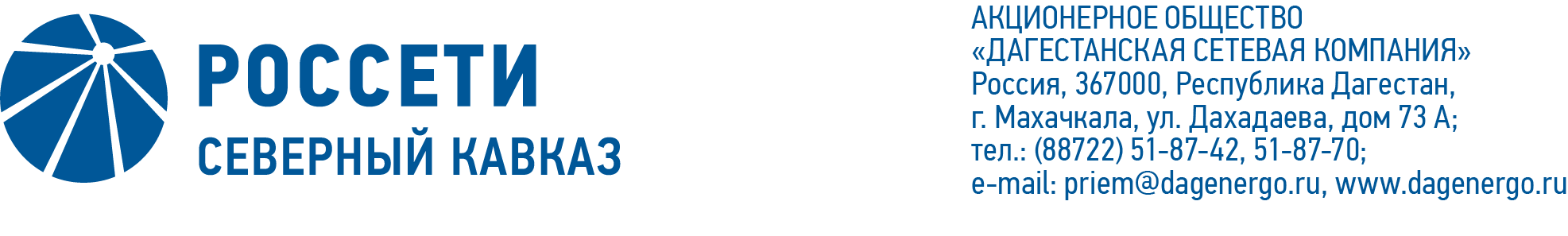 ПРОТОКОЛ №117заседания Совета директоров АО «Дагестанская сетевая компания»Дата проведения: 22 сентября 2022 года.Форма проведения: опросным путем (заочное голосование).Дата и время подведения итогов голосования: 22.09.2022 23.00.Дата составления протокола: 26 сентября 2022 года.Всего членов Совета директоров Общества – 7 человек.В заочном голосовании приняли участие члены Совета директоров:Дереглазов Дмитрий НиколаевичКумукова Марина ХалитовнаНурмагомедов Нурмагомед КазимагомедовичПерхалюк Ольга БорисовнаХаребов Олег АксентьевичХасанов Азамат ХамитовичВ голосовании не принимал участия:Дементов Кирилл АлександровичКворум имеется.ПОВЕСТКА ДНЯ:О рассмотрении отчета управляющей организации об услугах, оказанных по договору о передаче полномочий единоличного исполнительного органа                             АО «Дагестанская сетевая компания» за 1 квартал 2022 года.Об утверждении плана-графика мероприятий АО «Дагестанская сетевая компания» по снижению просроченной дебиторской задолженности за услуги по передаче электрической энергии и урегулированию разногласий, сложившихся на 01.07.2022.Об утверждении финансово-экономической модели АО «Дагестанская сетевая компания» на 2022-2026 годы и сметы затрат АО «Дагестанская сетевая компания» на 2022 год (поквартально).Итоги голосования и решения, принятые по вопросам повестки дня:Вопрос №1: О рассмотрении отчета управляющей организации об услугах, оказанных по договору о передаче полномочий единоличного исполнительного органа                             АО «Дагестанская сетевая компания» за 1 квартал 2022 года.Решение:Принять к сведению отчет управляющей организации об услугах, оказанных по договору о передаче полномочий единоличного исполнительного органа АО «Дагестанская сетевая компания», за 1 квартал 2022 года в соответствии с приложением № 1 к настоящему решению Совета директоров Общества.Голосовали «ЗА»: Дереглазов Д.Н., Кумукова М.Х., Нурмагомедов Н.К.,                            Перхалюк О.Б., Харебов О.А., Хасанов А.Х. «ПРОТИВ»: нет «ВОЗДЕРЖАЛСЯ»: нетРешение принято единогласно.Вопрос №2: Об утверждении плана-графика мероприятий АО «Дагестанская сетевая компания» по снижению просроченной дебиторской задолженности за услуги по передаче электрической энергии и урегулированию разногласий, сложившихся на 01.07.2022.Решение:Утвердить план-график мероприятий АО «Дагестанская сетевая компания» по снижению просроченной дебиторской задолженности за услуги по передаче электрической энергии и урегулированию разногласий, сложившихся на 01.07.2022, в соответствии с приложением № 2 к настоящему решению Совета директоров Общества.Принять к сведению отчет единоличного исполнительного органа Общества об исполнении плана - графика мероприятий по снижению просроченной дебиторской задолженности за услуги по передаче электрической энергии и урегулированию разногласий, сложившихся на 01.04.2022, в соответствии с приложением № 3 к настоящему решению Совета директоров Общества.Принять к сведению отчет о проведенной работе АО «Дагестанская сетевая компания» в отношении просроченной задолженности, сложившейся на начало отчетного периода и вновь образованной просроченной дебиторской задолженности за услуги по передаче электрической энергии во 2 квартале 2022 года, в соответствии с приложением №4 к настоящему решению Совета директоров Общества.Голосовали «ЗА»: Дереглазов Д.Н., Кумукова М.Х., Нурмагомедов Н.К.,                            Перхалюк О.Б., Харебов О.А., Хасанов А.Х. «ПРОТИВ»: нет «ВОЗДЕРЖАЛСЯ»: нетРешение принято единогласно.Вопрос №3: Об утверждении финансово-экономической модели АО «Дагестанская сетевая компания» на 2022-2026 годы и сметы затрат АО «Дагестанская сетевая компания» на 2022 год (поквартально).Решение:Утвердить финансово-экономическую модель АО «Дагестанская сетевая компания» на 2022-2026 годы и смету затрат АО «Дагестанская сетевая компания» на 2022 год (поквартально) в соответствии с приложением № 5 к настоящему решению Совета директоров АО «Дагестанская сетевая компания».Голосовали «ЗА»: Дереглазов Д.Н., Кумукова М.Х., Нурмагомедов Н.К.,                            Перхалюк О.Б., Харебов О.А., Хасанов А.Х. «ПРОТИВ»: нет «ВОЗДЕРЖАЛСЯ»: нетРешение принято единогласно.Председатель Совета директоров				                   Д.Н. ДереглазовКорпоративный секретарь					                   Л.К. СухачеваПриложение № 1 -отчет управляющей организации об услугах, оказанных по договору о передаче полномочий единоличного исполнительного органа АО «Дагестанская сетевая компания», за 1 квартал 2022 года;Приложение № 2 -план-график мероприятий АО «Дагестанская сетевая компания» по снижению просроченной дебиторской задолженности за услуги по передаче электрической энергии и урегулированию разногласий, сложившихся на 01.07.2022;Приложение № 3 -отчет единоличного исполнительного органа Общества об исполнении плана - графика мероприятий по снижению просроченной дебиторской задолженности за услуги по передаче электрической энергии и урегулированию разногласий, сложившихся на 01.04.2022;Приложение № 4 -отчет о проведенной работе АО «Дагестанская сетевая компания» в отношении просроченной задолженности, сложившейся на начало отчетного периода и вновь образованной просроченной дебиторской задолженности за услуги по передаче электрической энергии во 2 квартале 2022 года;Приложение № 5 -финансово-экономическая модель АО «Дагестанская сетевая компания» на 2022-2026 годы и смета затрат                        АО «Дагестанская сетевая компания» на 2022 год (поквартально).